ЧЕРКАСЬКА ОБЛАСНА РАДАГОЛОВАР О З П О Р Я Д Ж Е Н Н Я06.05.2022                                                                                        № 92-рПро визнання таким, що втратилочинність, розпорядження голови обласної ради від 16.09.2019 № 397-рВідповідно до статті 55 Закону України «Про місцеве самоврядування
в Україні», враховуючи розпорядження голови обласної ради від 02.02.2022 
№ 30-р «Про звільнення ЛАСТІВКИ П.П.»:визнати таким, що втратило чинність, розпорядження голови обласної ради від 16.09.2019 № 397-р «Про застосування зовнішнього контролю».Голова									А. ПІДГОРНИЙ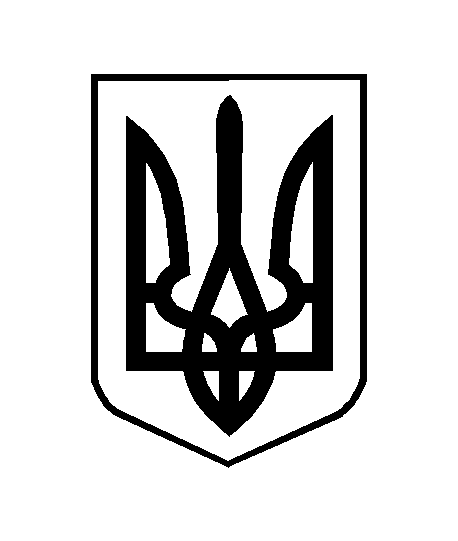 